QUIGK-K Prävention und Versorgung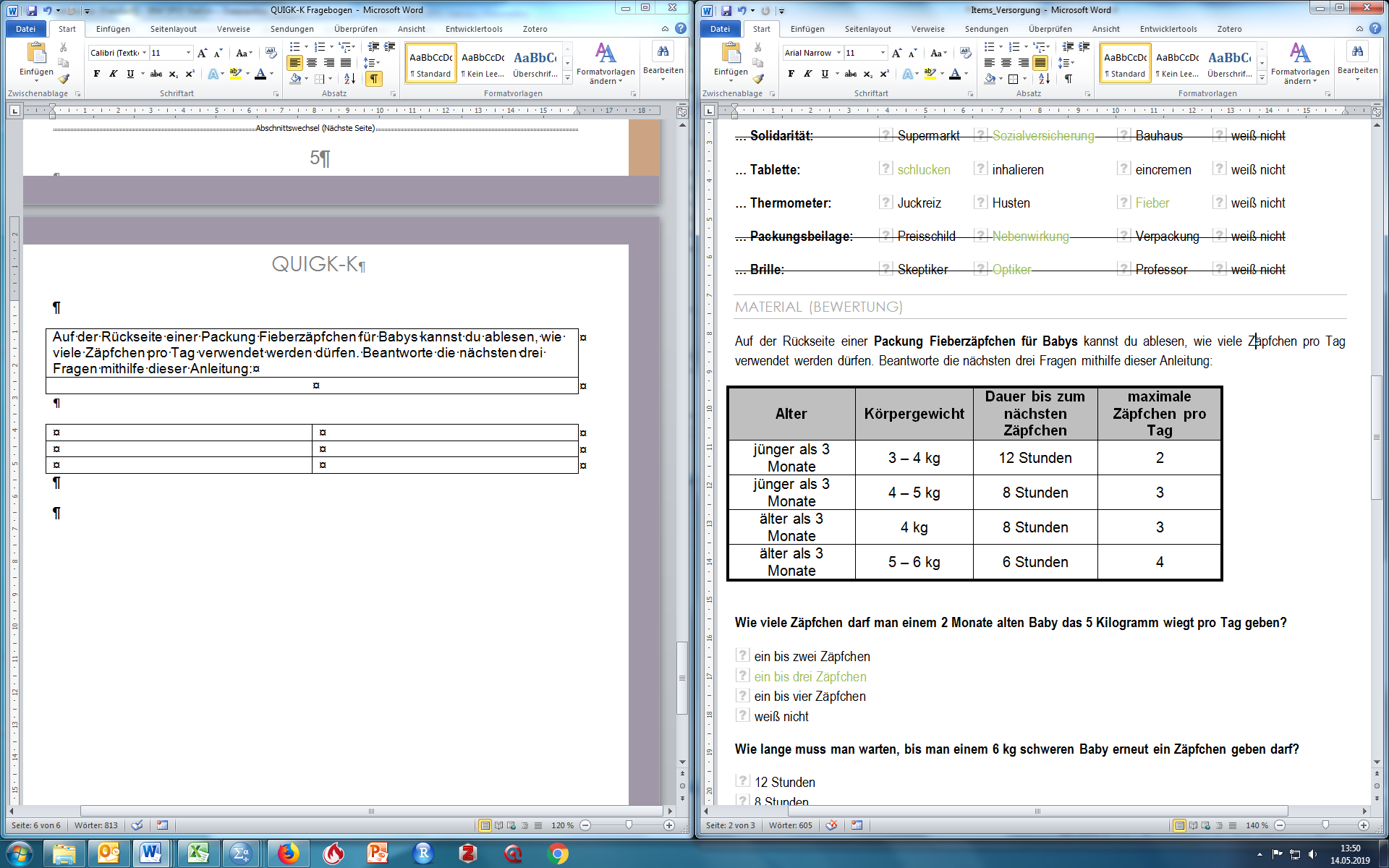 Hallo!Auf den nächsten Seiten warten Quiz-Fragen auf dich. Bitte lies die Fragen und Antwortmöglichkeiten genau durch. Pro Frage gibt es immer genau eine richtige Antwort. Hast du die richtige Antwort gefunden, dann kreuze sie an:Aber keine Sorge, deine Antworten werden nicht benotet. Es ist also kein Problem, wenn du die Antwort nicht weißt. Kreuze dann „Ich weiß es nicht.“ an.1Deine Familie hat nur noch wenig Pflaster zu Hause. Wo kann man eine neue Packung besorgen?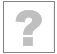 Bei der Ärztin, die schreibt mir ein Rezept dafür.Beim Arzt kann man eine Packung kaufen.In der Apotheke.Ich weiß es nicht.22Zu Hause passiert ein Unfall und dein Vater verbrennt sich den Arm. Welche Nummer rufst du an?122.122.133.133.144.144.Ich weiß es nicht.Ich weiß es nicht.Welcher Begriff passt am besten zu …Welcher Begriff passt am besten zu …Welcher Begriff passt am besten zu …Welcher Begriff passt am besten zu …Welcher Begriff passt am besten zu …Welcher Begriff passt am besten zu …Welcher Begriff passt am besten zu …Welcher Begriff passt am besten zu …Welcher Begriff passt am besten zu …Welcher Begriff passt am besten zu …Welcher Begriff passt am besten zu …Welcher Begriff passt am besten zu …Welcher Begriff passt am besten zu …Welcher Begriff passt am besten zu …Welcher Begriff passt am besten zu …3 Tabletteschluckenschluckeninhaliereninhaliereneincremeneincremenweiß nichtweiß nicht4 ThermometerJuckreizJuckreizHustenHustenFieberFieberweiß nichtAuf der Rückseite einer Packung Fieberzäpfchen für Babys kannst du ablesen, wie viele Zäpfchen pro Tag verwendet werden dürfen. Beantworte die nächsten Fragen mit Hilfe dieser Anleitung:55Wie viele Zäpfchen darf man einem 2 Monate alten Baby, das 5 kg wiegt, pro Tag geben?maximal 2 Zäpfchen.maximal 2 Zäpfchen.maximal 3 Zäpfchen.maximal 3 Zäpfchen.maximal 4 Zäpfchen.maximal 4 Zäpfchen.Ich weiß es nicht.Ich weiß es nicht.66Wie lange muss man warten, bis man einem 6 kg schweren Baby erneut ein Zäpfchen geben darf?12 Stunden12 Stunden8 Stunden8 Stunden6 Stunden6 StundenIch weiß es nicht.Ich weiß es nicht.Jetzt ist dein Rat gefragt, denn andere Kinder brauchen deine Hilfe. Lies dir ihre Probleme durch und gib ihnen einen Ratschlag.Jetzt ist dein Rat gefragt, denn andere Kinder brauchen deine Hilfe. Lies dir ihre Probleme durch und gib ihnen einen Ratschlag.Jetzt ist dein Rat gefragt, denn andere Kinder brauchen deine Hilfe. Lies dir ihre Probleme durch und gib ihnen einen Ratschlag.77Marlene muss zur Hausärztin, weil sie seit 2 Tagen Husten hat. Was muss sie ihrer Ärztin über ihren Husten erzählen, damit diese gut helfen kann?Marlene muss zur Hausärztin, weil sie seit 2 Tagen Husten hat. Was muss sie ihrer Ärztin über ihren Husten erzählen, damit diese gut helfen kann?Dass sie schon seit vorgestern Husten hat.Dass sie schon seit vorgestern Husten hat.Dass sie schon seit vorgestern Husten hat.Dass der Husten aus dem Mund kommt.Dass der Husten aus dem Mund kommt.Dass der Husten aus dem Mund kommt.Dass sie den Husten nicht mehr haben möchte.Dass sie den Husten nicht mehr haben möchte.Dass sie den Husten nicht mehr haben möchte.Ich weiß es nicht.Ich weiß es nicht.Ich weiß es nicht.88Jana und Flora machen einen Radausflug. Plötzlich stürzt Jana schwer und liegt bewusstlos am Boden. Flora ruft die Rettung an. Was muss sie der Rettung auf jeden Fall sagen?Jana und Flora machen einen Radausflug. Plötzlich stürzt Jana schwer und liegt bewusstlos am Boden. Flora ruft die Rettung an. Was muss sie der Rettung auf jeden Fall sagen?Wo sie sich befindet.Wo sie sich befindet.Wo sie sich befindet.Wie spät es ist.Wie spät es ist.Wie spät es ist.Warum Jana gestürzt ist.Warum Jana gestürzt ist.Warum Jana gestürzt ist.Ich weiß es nicht.Ich weiß es nicht.Ich weiß es nicht.